Verkehrsbenützung				Name: _____________________________zu FussVeloE-BikeMofaBusZugAuto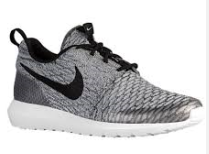 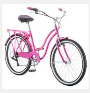 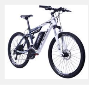 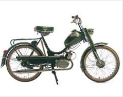 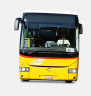 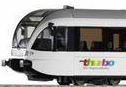 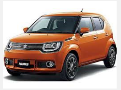 MontagDienstagMittwochDonnerstagFreitagSamstagSonntagtotal km / Wocheca. ZeitaufwandZweckca. km / JahrkWh / km0.000.040.100.440.470.300.94Energie pro Jahr
in kWhca. Kosten / JahrVorteileNachteile